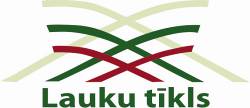 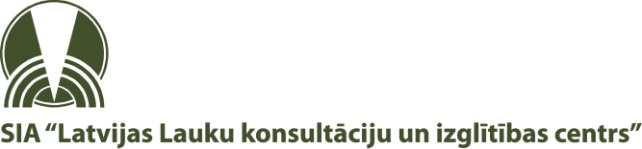 INFORMĀCIJA PAR PASĀKUMU „ATBALSTS LAUKU JAUNIEŠIEM UZŅĒMĒJDARBĪBAS VEICINĀŠANAI”Jau piekto gadu „Latvijas Lauku konsultāciju un izglītības centrs” (LLKC) organizē pasākumu „Atbalsts lauku jauniešiem uzņēmējdarbības veicināšanai”. Pasākums tiek organizēts visās LLKC reģionu pārraudzības teritorijās, un tas sniedz iespēju lauku jauniešiem piedalīties bezmaksas apmācībās un konkursā „Laukiem būt”, kurā, veiksmīgi startējot, iespējams iegūt naudas balvas savas uzņēmējdarbības idejas realizēšanai vai attīstīšanai.KAS TAS IR?Pasākuma mērķis – jauniešu aktivizēšana laukos, to kompetenču attīstība, un iesaistīšana lauku uzņēmējdarbības un sabiedriskās dzīves attīstīšanā un veidošanā..Pasākuma uzdevumi:apmācīt jauniešus par ideju ģenerēšanu un analīzi, biznesa plāna veidošanu un projektu izstrādi;palīdzēt jauniešiem īstenot savas idejas lauku attīstībai konsultāciju, teorētisku un praktisku nodarbību veidā;organizēt konkursu jauniešiem par viņu biznesa ideju dzīvotspēju, konkursa kārtībā labākos darbus apbalvot ar naudas balvu. Pasākumu organizē LLKC Lauku attīstības nodaļa un LLKC reģionālās nodaļas, kuru pārraudzības teritorijās Pasākums tiek īstenots.Pasākuma dalībnieki ir jaunieši vecumā no 18 – 30 gadiem, kuri vēlas iegūt teorētiskas un praktiskas zināšanas par uzņēmuma veidošanu, un uzsākt vai attīstīt savu uzņēmējdarbību laukos. Jauniešiem dalība Pasākumā ir bezmaksas.Pasākums ietver:1)Informatīvo dienu;2)Apmācības;3)Individuālu sadarbību;4)Konkurss „Laukiem būt”APMĀCĪBASLai piedalītos apmācībās, kas ilgst 5 dienas, jāreģistrējas mācībām tuvākajā LLKC nodaļā. Reģistrēties var individuāli sūtot pieteikumu vai apmeklējot informatīvo dienu. Katrā nodaļā apmācības sākas citā laikā, tāpēc ir būtiski sekot līdzi informācijai, un datumus noskaidrot laicīgi. Sev tuvāko LLKC nodaļu vari atrast Valsts lauku tīkla mājas lapā: http://laukutikls.lv/birojiMācību mērķis ir attīstīt jauniešu zināšanas, pieredzi un kompetences, kas nepieciešamas savas uzņēmējdarbības uzsākšanai vai attīstīšanai, veicinot lauku attīstību, kā arī uzturēt jauniešu uzņēmējdarbības motivāciju.Mācības ilgst vismaz 25 astronomiskās stundas, to laikā tiek sniegts ieskats sekojošās tēmās:Idejas ģenerēšana, definēšana un attīstībaUzņēmējdarbības pamati Tirgus analīze Mārketings un reklāma. Biznesa plānsResursi Finanšu plānošanaAktuālie finansējuma piesaistīšanas instrumenti laukosUzņēmēju labā prakse Mācības beidzot, katrs jaunietis izstrādā biznesa plānu, pēc kura prezentēšanas saņem sertifikātu.INDIVIDUĀLĀ SADARBĪBAPēc mācībām jaunietim ir iespēja saņemt individuālas konsultācijas sava biznesa plāna pilnveidošanai. Sadarbība ietver biznesa plāna koriģēšanu, individuālas pārrunas un konsultācijas, un iespēju piedalīties citās LLKC un VLT aktivitātēs. Pēc iespējas jaunietim var tikt piedāvāts mentors, kas pārzina jaunieša biznesa idejas lauku, un palīdz ideju pilnveidot.KONKURSS „LAUKIEM BŪT!”Konkursā piedalīties var visi mācības beigušie jaunieši, kuri ir izstrādājuši biznesa plānu atbilstoši metodiskajiem norādījumiem.Biznesa plānus konkursam varēs iesniegt no 2015. gada 10. augusta līdz 5. septembrim.Konkurss notiek 2 kārtās – 1.kārta – reģionālā darbu aizstāvēšana un izvērtēšana, 2.kārta – labāko darbu aizstāvēšana valsts līmenī.Konkursā tiek apbalvotas 3 labākās biznesa idejas katrā no 4 konkursa kategorijām: Uzņēmējdarbības ideja lauksaimniecības nozarēUzņēmējdarbības ideja nelauksaimniecības nozarēLauksaimniecības produkcijas pievienotās vērtības radīšana.Uzņēmējdarbības ideja zivsaimniecības nozareKopējais balvu fonds – 30 000 EURVAIRĀK INFORMĀCIJU PAR PASĀKUMU UN KONKURSU, TAI SKAITĀ PRECĪZUS MĀCĪBU DATUMUS UN METODISKOS NORĀDĪJUMUS, VAR IEGŪT SAZINOTIES AR SEV TUVĀKO LLKC NODAĻU KONSULTANTIEM VAI, RAKSTOT UZ LLKC CENTRĀLO BIROJU.KONTAKTINFORMĀCIJU MEKLĒ ŠEIT: http://laukutikls.lv/biroji/llkc